Douglas Ducey GovernorState of Arizona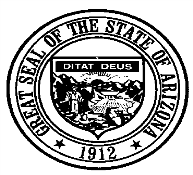 Board of Respiratory Care Examiners 1740 W. Adams St., Suite 3406Phoenix, Arizona 85007(602) 542-5995 www.rb.az.govDr. Charles Villafranca    Executive DirectorCHANGE OF CONTACT INFORMATIONNAME:   	ARIZONA License Number:   	 OLD ADDRESS:DATE:   	STREET:				 CITY:	STATE: 		ZIP:	 HOME PHONE:  		CELL PHONE:  		 EMAIL:	 NEW ADDRESS:STREET:				 CITY:	STATE: 		ZIP:	 HOME PHONE:  		CELL PHONE:  		 EMAIL:  	HAS YOUR EMPLOYMENT STATUS CHANGED? DO YOU HAVE A NEW EMPLOYER? EMPLOYER:	 SUPERVISOR:		 EMPLOYER ADDRESS:  		 CITY:	STATE: 	ZIP:  	EMPLOYER PHONE:  	 EFFECTIVE DATE OF CHANGE:  		Signed:	Date:  	This form  can  be  mailed  to  the  address  above.  The form can also be scanned and emailed to recept@rb.az.gov